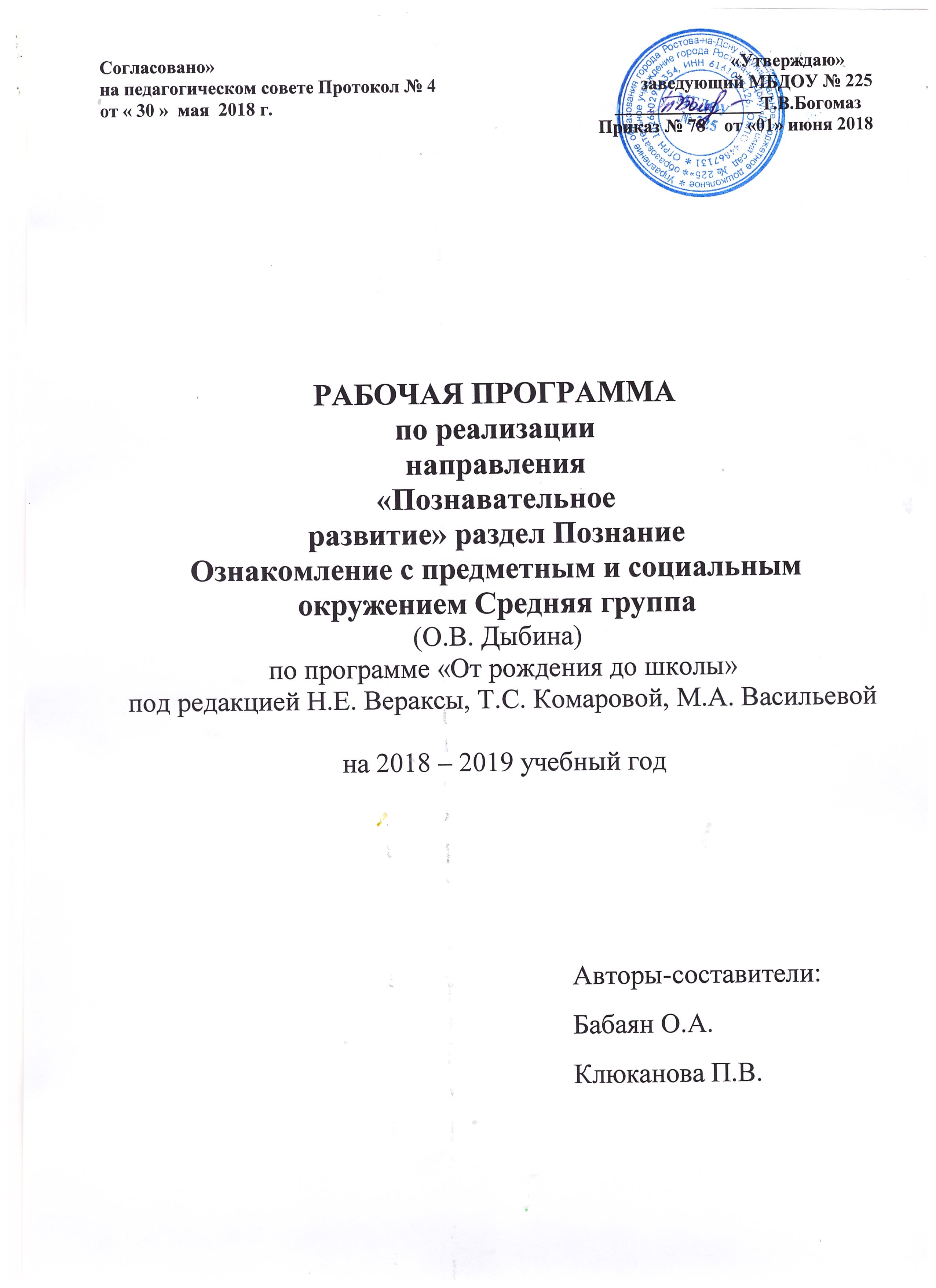 1. Пояснительная запискаНаправление: Познавательное развитие.Раздел: Познание. Ознакомление с предметным и социальным окружением.Цели и задачи:Предметное и социальное окружениеСоздавать условия для расширения представлений детей об окружающем мире.Продолжать знакомить с признаками предметов, совершенствовать умение определять их цвет, форму, величину, вес.Развивать умение сравнивать и группировать предметы по этим признакам. Рассказывать детям о материалах, из которых сделаны предметы, об их свойствах и качествах. Объяснять целесообразность изготовления предмета из определенного материала.Помогать устанавливать связь между назначением и строением, назначением и материалом предметов.Расширять знания детей об общественном транспорте (автобус, поезд, самолет, теплоход).Расширять представления о правилах поведения в общественных местах. Формировать первичные представления о школе.Через проектную деятельность, экскурсии, игры, произведения литературы продолжать знакомство с культурными явлениями (театром, цирком, зоопарком, вернисажем), их атрибутами, людьми, работающими вних, правилами поведения.Дать элементарные представления о жизни и особенностях труда в городе и в сельской местности с опорой на опыт детей. Расширять представления о профессиях.Познакомить детей с деньгами, возможностями их использования.Формировать элементарные представления об изменении видов человеческого труда и быта на примере истории игрушки и предметов обихода.Принципыпринцип развивающего образования;принципы научной обоснованности и практической применимости (содержание Программы соответствует основным положениям возрастной психологии и дошкольной педагогики);соответствие критериям полноты, необходимости и достаточности;обеспечивает единство воспитательных, развивающих и обучающих целей и задач; принцип интеграции образовательных областей в соответствии с возрастными возможностями и особенностями детей;построение образовательного процесса на адекватных возрасту формах работы с детьми.Формы работы с детьмиНепосредственно образовательная деятельность (занятия),Совместная деятельность со взрослым, осуществляемая в процессе организации различных	видов	детской	деятельности (игровой, коммуникативной,	трудовой, познавательно-исследовательской, продуктивной, музыкально-художественной, чтения и др.),Самостоятельная деятельность детей.Условия реализацииДеятельность детей в развивающих центрах в группе: «Центр познания (познавательно-исследовательской деятельности)», «Лаборатория», «Центр конструирования», «Центр Театра»Технические	средства:	компьютер,	экран	для	демонстрации	и	просмотра мультимедийных презентаций, познавательных фильмов, компьютерных развивающих игр и программ.Раздаточный	материал: наборы	разрезных	и	парных	картинок,	карточки	с изображением предметов, лабиринты, карточки «найди предмет» и др. Демонстрационный материал: предметные и сюжетные картинки, тематические наборы картинок, макеты предметов ближайшего окружения.Дидактические, настольно-печатные игры, лото, домино, чудесный мешочек, разрезные картинки и т.п.Организация условийПродолжительность НОД для детей средней группы составляет 20 мин. в соответствии с СанПин 2.4.1.3049-13. В середине НОД проводится физкультминутка.В совместной деятельности проводится:-просмотр и обсуждение мультфильмов, видеофильмов, телепередач;- чтение и обсуждение	программных произведений разных жанров, чтение, рассматривание и обсуждение познавательных и художественных книг, детских иллюстрированных энциклопедий;- беседы социально-нравственного содержания, специальные рассказы воспитателя детям об интересных фактах и событиях, о выходе из трудных житейских ситуаций, ситуативные разговоры с детьми;- наблюдения за трудом взрослых, за природой, на прогулке; сезонные наблюдения;- изготовление предметов для игр, познавательно-исследовательской деятельности; создание макетов, коллекций и их оформление, изготовление украшений для группового помещения к праздникам, сувениров; украшение предметов для личного пользования;-проектная	деятельность,	познавательно-исследовательская деятельность, экспериментирование, конструирование;- оформление тематических выставок (по временам года, настроению и др.), выставок детского творчества, уголков природы;- викторины, сочинение загадок;- рассматривание и обсуждение предметных и сюжетных картинок, иллюстраций к знакомым сказкам и потешкам, игрушек, эстетически привлекательных предметов (деревьев, цветов, предметов быта и пр.), произведений искусства (народного, декоративно-прикладного, изобразительного, книжной графики и пр.), обсуждение средств выразительности и т.д.Прогнозируемые результатыРебенок различает и называет виды транспорта, предметы, облегчающие труд человека в быту.Классифицирует предметы, определяет материалы, из которых они сделаны. Знает название родного города, страны, столицу.Называет времена года, отмечает их особенности.Знает о взаимодействии человека с природой в разное время года.Знает о значении солнца, воздуха и воды для человека, животных, растений. Бережно относится к природе.Проведение контрольных мероприятийМониторинг освоения образовательной программы проводится 2 раза в год: в ноябре и апреле.Мониторинг проводится на основе наблюдения, анализа продуктов детской деятельности и критериальных диагностических методик, рекомендованных по программе «От рождения до школы» (под ред. Н.Е. Вераксы, Т.С. Комаровой, М.А. Васильевой), реализуемой в ДОУ.II. СодержаниеПознание. Ознакомление с предметным и социальным окружением3. Методическое обеспечениеО.В. Дыбина. Ребенок и окружающий мир. Программа и методические рекомендации для занятий с детьми 2-7 лет.О.В. Дыбина. Занятия по ознакомлению с окружающим миром в старшей группе детского сада. Конспекты занятий.О.В. Дыбина. Рукотворный мир: Игры-занятия для дошкольников.О.В. Дыбина. Творим, измеряем, преобразуем: Игры-занятия с дошкольниками.О.В. Дыбина. Неизведанное рядом: Опыты и эксперименты для дошкольников.О.В. Дыбина. Что было до… Игры-путешествия в прошлое предметов.От рождения до школы. Примерная основная общеобразовательная программа дошкольного образования. Под ред. Н.Е. Вераксы, Т.С. Комаровой, М.А. Васильевой.Электронные ресурсыwww/ kinder-garten.narod.ruКоличество НОД (занятий)Количество НОД (занятий)Количество НОД (занятий)В неделюВ месяцВ год1р. 2 недели21820 мин.40 мин.6часовДатаТемаОбъём в часахПримечаниеРасскажи о любимых предметах20 мин.Моя семья20 мин.Петрушка идет трудиться20 мин.Мои друзья20 мин.Петрушка идет рисовать20 мин.Детский сад наш так хорош - лучше сада не найдешь20 мин.Петрушка - физкультурник20 мин.Целевая прогулка (что такое улица?)20 мин.Узнай все о себе, воздушный шарик20 мин.Замечательный врач20 мин.В мире стекла20 мин.Наша армия20 мин.В мире пластмассы20 мин.В гостях у музыкального руководителя20 мин.Путешествие в прошлое кресла20 мин.Мой город20 мин.Путешествие в прошлое одежды20 мин.Наш любимый плотник20 мин.Итого:Итого:6 часов